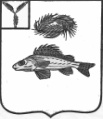 АДМИНИСТРАЦИЯДЕКАБРИСТСКОГО МУНИЦИПАЛЬНОГО ОБРАЗОВАНИЯЕРШОВСКОГО РАЙОНА САРАТОВСКОЙ ОБЛАСТИПОСТАНОВЛЕНИЕот 28.06.2016 г.										№ 25О внесение изменений и дополнений в постановленияадминистрации Декабристского муниципальногообразования Ершовского района Саратовской областиРуководствуясь Уставом Декабристского муниципального образования Ершовского района Саратовской области, в соответствии с Постановление Правительства Саратовской области от 14 декабря 2015 г. N 616-П «О внесении изменений в постановление Правительства Саратовской области от 17 июля 2007 года N 268-П», администрация Декабристского муниципального образованияПОСТАНОВЛЯЕТ:	1. Внести в постановление администрации Декабристского муниципального образования Ершовского района Саратовской области от 04.05.2012 г. № 30 «Об утверждении административного регламента по предоставлению муниципальной услуги по оформлению документов и выдачи разрешения на захоронение, выделение земельного участка для захоронения и выдаче регистрационного номера» следующие изменения и дополнения:1.1. Главу 1. Общие положения дополнить пунктом 12 следующего содержания:«12. Требования к обеспечению доступности муниципальных услуг для инвалидов: обеспечение беспрепятственного доступа лиц с ограниченными возможностями передвижения к помещениям, в которых предоставляется муниципальная услуга, в том числе:- содействие (при необходимости) со стороны должностных лиц учреждения, инвалиду при входе, выходе и перемещении по учреждению;- оказание должностными лицами инвалидам необходимой помощи, связанной с разъяснением в доступной для них форме порядка предоставления и получения услуги, оформлением необходимых для её предоставления документов и совершением других необходимых действий;- предоставление инвалидам по слуху, при необходимости, услуги с использованием русского жестового языка, включая обеспечение допуска на объект сурдопереводчика, тифлосурдопереводчика, а также иного лица, владеющего жестовым языком; - обеспечение допуска на объект, в котором предоставляются услуги, собаки-проводника при наличии документа, подтверждающего ее специальное обучение выданного по установленной форме; - размещение носителей информации о порядке предоставления услуги инвалидам с учетом ограничений их жизнедеятельности, в том числе, при необходимости, дублирование необходимой для получения услуги звуковой и зрительной информации, а также надписей, знаков и иной текстовой и графической информации знаками, выполненными рельефно-точечным шрифтом Брайля и на контрастном фоне.».2. Внести в постановление администрации Декабристского муниципального образования Ершовского района Саратовской области от 03.05.2012 г. № 25 «Об утверждении административного регламента по предоставлению муниципальной услуги по присвоению адреса земельным участкам и объектам капитального строительства на территории Декабристского муниципального образования» следующие изменения и дополнения:2.1. Главу 1. Общие положения дополнить пунктом 12 следующего содержания:«12. Требования к обеспечению доступности муниципальных услуг для инвалидов: обеспечение беспрепятственного доступа лиц с ограниченными возможностями передвижения к помещениям, в которых предоставляется муниципальная услуга, в том числе:- содействие (при необходимости) со стороны должностных лиц учреждения, инвалиду при входе, выходе и перемещении по учреждению;- оказание должностными лицами инвалидам необходимой помощи, связанной с разъяснением в доступной для них форме порядка предоставления и получения услуги, оформлением необходимых для её предоставления документов и совершением других необходимых действий;- предоставление инвалидам по слуху, при необходимости, услуги с использованием русского жестового языка, включая обеспечение допуска на объект сурдопереводчика, тифлосурдопереводчика, а также иного лица, владеющего жестовым языком; - обеспечение допуска на объект, в котором предоставляются услуги, собаки-проводника при наличии документа, подтверждающего ее специальное обучение выданного по установленной форме; - размещение носителей информации о порядке предоставления услуги инвалидам с учетом ограничений их жизнедеятельности, в том числе, при необходимости, дублирование необходимой для получения услуги звуковой и зрительной информации, а также надписей, знаков и иной текстовой и графической информации знаками, выполненными рельефно-точечным шрифтом Брайля и на контрастном фоне.».3. Внести в постановление администрации Декабристского муниципального образования Ершовского района Саратовской области от 02.05.2012 г. № 23 «Об утверждении административного регламент по предоставлению муниципальной услуги «Выдача документов (копии финансово-лицевого счета, выписка из домовой книги, справок)» следующие изменения и дополнения:3.1. Главу 1. Общие положения дополнить пунктом 1.12. следующего содержания:«1.12. Требования к обеспечению доступности муниципальных услуг для инвалидов: обеспечение беспрепятственного доступа лиц с ограниченными возможностями передвижения к помещениям, в которых предоставляется муниципальная услуга, в том числе:- содействие (при необходимости) со стороны должностных лиц учреждения, инвалиду при входе, выходе и перемещении по учреждению;- оказание должностными лицами инвалидам необходимой помощи, связанной с разъяснением в доступной для них форме порядка предоставления и получения услуги, оформлением необходимых для её предоставления документов и совершением других необходимых действий;- предоставление инвалидам по слуху, при необходимости, услуги с использованием русского жестового языка, включая обеспечение допуска на объект сурдопереводчика, тифлосурдопереводчика, а также иного лица, владеющего жестовым языком; - обеспечение допуска на объект, в котором предоставляются услуги, собаки-проводника при наличии документа, подтверждающего ее специальное обучение выданного по установленной форме; - размещение носителей информации о порядке предоставления услуги инвалидам с учетом ограничений их жизнедеятельности, в том числе, при необходимости, дублирование необходимой для получения услуги звуковой и зрительной информации, а также надписей, знаков и иной текстовой и графической информации знаками, выполненными рельефно-точечным шрифтом Брайля и на контрастном фоне».4. Внести в постановление администрации Декабристского муниципального образования Ершовского района Саратовской области от 14.06.2012 г. № 38 «Об утверждении административного регламента предоставления муниципальной услуги по выдаче градостроительных планов земельных участков» следующие изменения и дополнения:4.1. Главу 1. Общие положения дополнить пунктом 1.12. следующего содержания:«1.12. Требования к обеспечению доступности муниципальных услуг для инвалидов: обеспечение беспрепятственного доступа лиц с ограниченными возможностями передвижения к помещениям, в которых предоставляется муниципальная услуга, в том числе:- содействие (при необходимости) со стороны должностных лиц учреждения, инвалиду при входе, выходе и перемещении по учреждению;- оказание должностными лицами инвалидам необходимой помощи, связанной с разъяснением в доступной для них форме порядка предоставления и получения услуги, оформлением необходимых для её предоставления документов и совершением других необходимых действий;- предоставление инвалидам по слуху, при необходимости, услуги с использованием русского жестового языка, включая обеспечение допуска на объект сурдопереводчика, тифлосурдопереводчика, а также иного лица, владеющего жестовым языком; - обеспечение допуска на объект, в котором предоставляются услуги, собаки-проводника при наличии документа, подтверждающего ее специальное обучение выданного по установленной форме; - размещение носителей информации о порядке предоставления услуги инвалидам с учетом ограничений их жизнедеятельности, в том числе, при необходимости, дублирование необходимой для получения услуги звуковой и зрительной информации, а также надписей, знаков и иной текстовой и графической информации знаками, выполненными рельефно-точечным шрифтом Брайля и на контрастном фоне».5. Внести в постановление администрации Декабристского муниципального образования Ершовского района Саратовской области от 21.07.2012 г. № 43/1 «Об утверждении административного регламента по предоставлению муниципальной услуги «Изменение цели разрешенного использования земельного участка и (при наличии) объекта капитального строительства» следующие изменения и дополнения:5.1. Главу 1. Общие положения дополнить пунктом 1.9. следующего содержания:«1.9. Требования к обеспечению доступности муниципальных услуг для инвалидов: обеспечение беспрепятственного доступа лиц с ограниченными возможностями передвижения к помещениям, в которых предоставляется муниципальная услуга, в том числе:- содействие (при необходимости) со стороны должностных лиц учреждения, инвалиду при входе, выходе и перемещении по учреждению;- оказание должностными лицами инвалидам необходимой помощи, связанной с разъяснением в доступной для них форме порядка предоставления и получения услуги, оформлением необходимых для её предоставления документов и совершением других необходимых действий;- предоставление инвалидам по слуху, при необходимости, услуги с использованием русского жестового языка, включая обеспечение допуска на объект сурдопереводчика, тифлосурдопереводчика, а также иного лица, владеющего жестовым языком; - обеспечение допуска на объект, в котором предоставляются услуги, собаки-проводника при наличии документа, подтверждающего ее специальное обучение выданного по установленной форме; - размещение носителей информации о порядке предоставления услуги инвалидам с учетом ограничений их жизнедеятельности, в том числе, при необходимости, дублирование необходимой для получения услуги звуковой и зрительной информации, а также надписей, знаков и иной текстовой и графической информации знаками, выполненными рельефно-точечным шрифтом Брайля и на контрастном фоне.».6. Внести в постановление администрации Декабристского муниципального образования Ершовского района Саратовской области от 05.02.2013 г. № 6 «Об утверждении административного регламента по осуществлению муниципального земельного контроля на территории Декабристского муниципального образования» следующие изменения и дополнения:6.1. Главу 2. Требования к порядку исполнения муниципальной функции дополнить пунктом 2.4. следующего содержания:«2.4. Требования к обеспечению доступности муниципальных услуг для инвалидов: обеспечение беспрепятственного доступа лиц с ограниченными возможностями передвижения к помещениям, в которых предоставляется муниципальная услуга, в том числе:- содействие (при необходимости) со стороны должностных лиц учреждения, инвалиду при входе, выходе и перемещении по учреждению;- оказание должностными лицами инвалидам необходимой помощи, связанной с разъяснением в доступной для них форме порядка предоставления и получения услуги, оформлением необходимых для её предоставления документов и совершением других необходимых действий;- предоставление инвалидам по слуху, при необходимости, услуги с использованием русского жестового языка, включая обеспечение допуска на объект сурдопереводчика, тифлосурдопереводчика, а также иного лица, владеющего жестовым языком; - обеспечение допуска на объект, в котором предоставляются услуги, собаки-проводника при наличии документа, подтверждающего ее специальное обучение выданного по установленной форме; - размещение носителей информации о порядке предоставления услуги инвалидам с учетом ограничений их жизнедеятельности, в том числе, при необходимости, дублирование необходимой для получения услуги звуковой и зрительной информации, а также надписей, знаков и иной текстовой и графической информации знаками, выполненными рельефно-точечным шрифтом Брайля и на контрастном фоне.».7. Внести в постановление администрации Декабристского муниципального образования Ершовского района Саратовской области от 17.05.2015 г. № 17/1 «Об утверждении административного регламента оказания муниципальной услуги «Бесплатное предоставление земельных участков в собственность многодетным семьям для индивидуального жилищного строительства» следующие изменения и дополнения:7.1. Главу 1. Общие положения дополнить пунктом 1.4. следующего содержания:«1.4. Требования к обеспечению доступности муниципальных услуг для инвалидов: обеспечение беспрепятственного доступа лиц с ограниченными возможностями передвижения к помещениям, в которых предоставляется муниципальная услуга, в том числе:- содействие (при необходимости) со стороны должностных лиц учреждения, инвалиду при входе, выходе и перемещении по учреждению;- оказание должностными лицами инвалидам необходимой помощи, связанной с разъяснением в доступной для них форме порядка предоставления и получения услуги, оформлением необходимых для её предоставления документов и совершением других необходимых действий;- предоставление инвалидам по слуху, при необходимости, услуги с использованием русского жестового языка, включая обеспечение допуска на объект сурдопереводчика, тифлосурдопереводчика, а также иного лица, владеющего жестовым языком; - обеспечение допуска на объект, в котором предоставляются услуги, собаки-проводника при наличии документа, подтверждающего ее специальное обучение выданного по установленной форме; - размещение носителей информации о порядке предоставления услуги инвалидам с учетом ограничений их жизнедеятельности, в том числе, при необходимости, дублирование необходимой для получения услуги звуковой и зрительной информации, а также надписей, знаков и иной текстовой и графической информации знаками, выполненными рельефно-точечным шрифтом Брайля и на контрастном фоне.».8. Внести в постановление администрации Декабристского муниципального образования Ершовского района Саратовской области от 10.03.2016 г. № 14/1 «Об утверждении административного регламента по предоставлению муниципальной услуги «Предоставление земельного участка из земель сельскохозяйственного назначения, находящихся в муниципальной собственности, для создания фермерского хозяйства и осуществления его деятельности» следующие изменения и дополнения:8.1. Главу 1. Общие положения дополнить пунктом 1.9. следующего содержания:«1.9. Требования к обеспечению доступности муниципальных услуг для инвалидов: обеспечение беспрепятственного доступа лиц с ограниченными возможностями передвижения к помещениям, в которых предоставляется муниципальная услуга, в том числе:- содействие (при необходимости) со стороны должностных лиц учреждения, инвалиду при входе, выходе и перемещении по учреждению;- оказание должностными лицами инвалидам необходимой помощи, связанной с разъяснением в доступной для них форме порядка предоставления и получения услуги, оформлением необходимых для её предоставления документов и совершением других необходимых действий;- предоставление инвалидам по слуху, при необходимости, услуги с использованием русского жестового языка, включая обеспечение допуска на объект сурдопереводчика, тифлосурдопереводчика, а также иного лица, владеющего жестовым языком; - обеспечение допуска на объект, в котором предоставляются услуги, собаки-проводника при наличии документа, подтверждающего ее специальное обучение выданного по установленной форме; - размещение носителей информации о порядке предоставления услуги инвалидам с учетом ограничений их жизнедеятельности, в том числе, при необходимости, дублирование необходимой для получения услуги звуковой и зрительной информации, а также надписей, знаков и иной текстовой и графической информации знаками, выполненными рельефно-точечным шрифтом Брайля и на контрастном фоне».9. Внести в постановление администрации Декабристского муниципального образования Ершовского района Саратовской области от 10.03.2016 г. № 13 «Об утверждении административного регламента исполнения муниципальной функции «Осуществление муниципального земельного контроля за использованием земель юридическими лицами и индивидуальными предпринимателями на территории Декабристского муниципального образования»» следующие изменения и дополнения:9.1. Главу 2. Требования к порядку исполнения муниципальной функции дополнить пунктом 2.6 следующего содержания:«2.6. Требования к обеспечению доступности муниципальных услуг для инвалидов: обеспечение беспрепятственного доступа лиц с ограниченными возможностями передвижения к помещениям, в которых предоставляется муниципальная услуга, в том числе:- содействие (при необходимости) со стороны должностных лиц учреждения, инвалиду при входе, выходе и перемещении по учреждению;- оказание должностными лицами инвалидам необходимой помощи, связанной с разъяснением в доступной для них форме порядка предоставления и получения услуги, оформлением необходимых для её предоставления документов и совершением других необходимых действий;- предоставление инвалидам по слуху, при необходимости, услуги с использованием русского жестового языка, включая обеспечение допуска на объект сурдопереводчика, тифлосурдопереводчика, а также иного лица, владеющего жестовым языком; - обеспечение допуска на объект, в котором предоставляются услуги, собаки-проводника при наличии документа, подтверждающего ее специальное обучение выданного по установленной форме; - размещение носителей информации о порядке предоставления услуги инвалидам с учетом ограничений их жизнедеятельности, в том числе, при необходимости, дублирование необходимой для получения услуги звуковой и зрительной информации, а также надписей, знаков и иной текстовой и графической информации знаками, выполненными рельефно-точечным шрифтом Брайля и на контрастном фоне».10. Внести в постановление администрации Декабристского муниципального образования Ершовского района Саратовской области от 10.03.2016 г. № 10 «Об утверждении административного регламента предоставления муниципальной услуги «Предоставление земельных участков, находящихся в муниципальной собственности, земельных участков, государственная собственность на которые не разграничена, без проведения торгов» следующие изменения и дополнения:10.1. Главу 2. Стандарт предоставления муниципальной услуги дополнить пунктом 2.15 следующего содержания:«2.15. Требования к обеспечению доступности муниципальных услуг для инвалидов: обеспечение беспрепятственного доступа лиц с ограниченными возможностями передвижения к помещениям, в которых предоставляется муниципальная услуга, в том числе:- содействие (при необходимости) со стороны должностных лиц учреждения, инвалиду при входе, выходе и перемещении по учреждению;- оказание должностными лицами инвалидам необходимой помощи, связанной с разъяснением в доступной для них форме порядка предоставления и получения услуги, оформлением необходимых для её предоставления документов и совершением других необходимых действий;- предоставление инвалидам по слуху, при необходимости, услуги с использованием русского жестового языка, включая обеспечение допуска на объект сурдопереводчика, тифлосурдопереводчика, а также иного лица, владеющего жестовым языком; - обеспечение допуска на объект, в котором предоставляются услуги, собаки-проводника при наличии документа, подтверждающего ее специальное обучение выданного по установленной форме; - размещение носителей информации о порядке предоставления услуги инвалидам с учетом ограничений их жизнедеятельности, в том числе, при необходимости, дублирование необходимой для получения услуги звуковой и зрительной информации, а также надписей, знаков и иной текстовой и графической информации знаками, выполненными рельефно-точечным шрифтом Брайля и на контрастном фоне».11. Внести в постановление администрации Декабристского муниципального образования Ершовского района Саратовской области от 10.03.2016 г. № 12 «Об утверждении административного регламента предоставления муниципальной услуги «Установление сервитута в отношении земельных участков, находящихся в муниципальной собственности, земельных участков, государственная собственность на которые не разграничена» следующие изменения и дополнения:11.1. Главу 2. Стандарт предоставления муниципальной услуги дополнить пунктом 2.14 следующего содержания:«2.14. Требования к обеспечению доступности муниципальных услуг для инвалидов: обеспечение беспрепятственного доступа лиц с ограниченными возможностями передвижения к помещениям, в которых предоставляется муниципальная услуга, в том числе:- содействие (при необходимости) со стороны должностных лиц учреждения, инвалиду при входе, выходе и перемещении по учреждению;- оказание должностными лицами инвалидам необходимой помощи, связанной с разъяснением в доступной для них форме порядка предоставления и получения услуги, оформлением необходимых для её предоставления документов и совершением других необходимых действий;- предоставление инвалидам по слуху, при необходимости, услуги с использованием русского жестового языка, включая обеспечение допуска на объект сурдопереводчика, тифлосурдопереводчика, а также иного лица, владеющего жестовым языком; - обеспечение допуска на объект, в котором предоставляются услуги, собаки-проводника при наличии документа, подтверждающего ее специальное обучение выданного по установленной форме; - размещение носителей информации о порядке предоставления услуги инвалидам с учетом ограничений их жизнедеятельности, в том числе, при необходимости, дублирование необходимой для получения услуги звуковой и зрительной информации, а также надписей, знаков и иной текстовой и графической информации знаками, выполненными рельефно-точечным шрифтом Брайля и на контрастном фоне».12. Внести в постановление администрации Декабристского муниципального образования Ершовского района Саратовской области от 10.03.2016 № 14 «Об утверждении административного регламента предоставления муниципальной услуги «Предоставление земельных участков, находящихся в муниципальной собственности, земельных участков, государственная собственность на которые не разграничена, на торгах» следующие изменения и дополнения:12.1. Главу 2. Стандарт предоставления муниципальной услуги дополнить пунктом 2.14 следующего содержания:«2.14. Требования к обеспечению доступности муниципальных услуг для инвалидов: обеспечение беспрепятственного доступа лиц с ограниченными возможностями передвижения к помещениям, в которых предоставляется муниципальная услуга, в том числе:- содействие (при необходимости) со стороны должностных лиц учреждения, инвалиду при входе, выходе и перемещении по учреждению;- оказание должностными лицами инвалидам необходимой помощи, связанной с разъяснением в доступной для них форме порядка предоставления и получения услуги, оформлением необходимых для её предоставления документов и совершением других необходимых действий;- предоставление инвалидам по слуху, при необходимости, услуги с использованием русского жестового языка, включая обеспечение допуска на объект сурдопереводчика, тифлосурдопереводчика, а также иного лица, владеющего жестовым языком; - обеспечение допуска на объект, в котором предоставляются услуги, собаки-проводника при наличии документа, подтверждающего ее специальное обучение выданного по установленной форме; - размещение носителей информации о порядке предоставления услуги инвалидам с учетом ограничений их жизнедеятельности, в том числе, при необходимости, дублирование необходимой для получения услуги звуковой и зрительной информации, а также надписей, знаков и иной текстовой и графической информации знаками, выполненными рельефно-точечным шрифтом Брайля и на контрастном фоне».13. Внести в постановление администрации Декабристского муниципального образования Ершовского района Саратовской области от 10.03.2016 г. № 17/2 «Об утверждении административного регламента предоставления муниципальной услуги «Утверждение схемы расположения земельного участка на кадастровом плане ил кадастровой карте территории в пределах границ декабристского муниципального образования Ершовского района Саратовской области при оформлении прав на земельные участки» следующие изменения и дополнения:13.1. Главу 2. Стандарт предоставления муниципальной услуги дополнить пунктом 2.14. следующего содержания:«2.14. Требования к обеспечению доступности муниципальных услуг для инвалидов: обеспечение беспрепятственного доступа лиц с ограниченными возможностями передвижения к помещениям, в которых предоставляется муниципальная услуга, в том числе:- содействие (при необходимости) со стороны должностных лиц учреждения, инвалиду при входе, выходе и перемещении по учреждению;- оказание должностными лицами инвалидам необходимой помощи, связанной с разъяснением в доступной для них форме порядка предоставления и получения услуги, оформлением необходимых для её предоставления документов и совершением других необходимых действий;- предоставление инвалидам по слуху, при необходимости, услуги с использованием русского жестового языка, включая обеспечение допуска на объект сурдопереводчика, тифлосурдопереводчика, а также иного лица, владеющего жестовым языком; - обеспечение допуска на объект, в котором предоставляются услуги, собаки-проводника при наличии документа, подтверждающего ее специальное обучение выданного по установленной форме; - размещение носителей информации о порядке предоставления услуги инвалидам с учетом ограничений их жизнедеятельности, в том числе, при необходимости, дублирование необходимой для получения услуги звуковой и зрительной информации, а также надписей, знаков и иной текстовой и графической информации знаками, выполненными рельефно-точечным шрифтом Брайля и на контрастном фоне».	2. Обнародовать настоящее постановление в установленных местах и разместить на официальном сайте администрации Декабристского муниципального образования Ершовского района Саратовской области в сети Интернет.	3.Контроль за исполнением настоящего постановления возложить на заместителя главы администрации Декабристского МО Приходько Д.С.Глава администрации Декабристского МО			В.А. Андрущенко